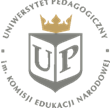 U N I W E R S Y T E T     P E D A G O G I C Z N Y                      i m.   K o m i s j i    E d u k a c j i     N a r o d o w e j    w    K r a k o w i e                           W Y D Z I A Ł      F I L O L O G I C Z N Y30-084 Kraków, ul. Podchorążych 2    tel. (12) 662-64-14		e-mail: dz.fil@up.krakow.plKraków, dnia 28 listopada 2018 r.Szanowni Państwo,już po raz trzeci mamy zaszczyt zaprosić do udziału w Ogólnopolskiej Interdyscyplinarnej Konferencji Naukowej Język a Media. Perspektywy oraz zagrożenia języka i komunikacji we współczesnych mediach, która odbędzie się w dniach 28-29 marca 2019 r. w Uniwersytecie Pedagogicznym w Krakowie.Wzorem poprzednich dwóch edycji, naszym celem jest stworzenie płaszczyzny dla merytorycznej dyskusji badaczy z zakresu językoznawstwa, kulturoznawstwa, medioznawstwa, a także dziennikarzy, politologów, socjologów, antropologów. Interesuje nas szerokie ujęcie badawcze języka i komunikacji w mediach oraz analiza ich wszelkich przejawów; zarówno rozważania teoretyczno-metodologiczne, jak i analizy materiałowe konkretnych przypadków.W ramach konferencji pragniemy objąć refleksją m.in. następujące zagadnienia:1. Współczesne obszary dyskursu medialnego.2. Język i komunikacja w mediach - perspektywa genologiczna i aksjologiczna.3. Bariery i zagrożenia dla języka i komunikacji we współczesnych mediach.4. Mediatyzacja polityki i polityzacja mediów.5. Medialne obrazy świata.6. Polszczyzna w Internecie. Frazeologia w nowych mediach.7. Media jako praktyki społeczne. Użytkowanie a/i kompetencje medialne.8. Nowa komunikacja: social media, blogosfera, Facebook, Twitter, itp.9. Public relations i ich przejawy językowe w przestrzeni medialnej.10. (R)ewolucja języka i komunikacji we współczesnych mediach.Na zgłoszenia czekamy do 1 marca 2019 r.  W załączeniu karta zgłoszenia.Opłata konferencyjna wynosi 400 zł. Koszty konferencji obejmują udział w konferencji oraz druk artykułu (po uzyskaniu dwóch pozytywnych recenzji wydawniczych) w monografii wieloautorskiej.Z wyrazami szacunkuKomitet OrganizacyjnyProf. dr hab. Bogusław SkowronekDr hab. Ewa HoryńDr Agnieszka Walecka-RynduchKARTA ZGŁOSZENIAZgłaszam uczestnictwo w III Ogólnopolskiej Interdyscyplinarnej Konferencji Naukowej 
Język a Media. Perspektywy oraz zagrożenia języka i komunikacji we współczesnych mediach, w dniach 28-29 marca 2019 r.Dane uczestnika*Nazwisko i imię...........................................................................................................................Adres do korespondencji: ul. .....................................................................nr............../...............Miejscowość...................................................Kod............................poczta.................................Tel….....................................................................e-mail..............................................................Zgłaszam referat/komunikat.........................................................................................................Krótkie streszczenie:Dane InstytucjiNazwa Instytucji...........................................................................................................................Wydział................................................................Instytut............................................................Adres ul..........................................................nr......./.........miejscowość.....................................Kod...............................................poczta.....................................................................................							...................................................................* wypełnić drukowanymi literami						podpisOpłata konferencyjna wynosi 400 zł Obejmuje ona udział w konferencji oraz druk artykułu (po uzyskaniu dwóch pozytywnych recenzji wydawniczych) w monografii wieloautorskiej.Kartę zgłoszenia należy przesłać do dnia 1 marca 2019 r. na adres: jezykamedia@gmail.comlub pocztą tradycyjną na adres uczelni: dr hab. Ewa Horyń, dr Agnieszka Walecka-Rynduch, Instytut Filologii Polskiej, Uniwersytet Pedagogiczny im. Komisji Edukacji Narodowej, ul. Podchorążych 2, 30-084 Kraków. Informacja zwrotna dla Autorów, na temat zaakceptowanych zgłoszeń, zostanie przesłana do 08.03.2019 r.By ułatwić Państwu organizację noclegów w Krakowie na czas konferencji, poniżej przeklejamy link do hoteli Uniwersytetu Pedagogicznego ,,Krakowiak" oraz ,,Za kolumnami" (przy ul. Armii Krajowej):https://www.up.krakow.pl/ach/hotel/index2/php3?nag=opis&tresc=opisPłatność należy dokonać przelewem do dnia  1 marca 2019 r. na konto:Uniwersytet Pedagogiczny im. Komisji Edukacji NarodowejBank Pekao SA oddział w Krakowieprzelew krajowy	71 1240 4722 1111 0000 4852 4687przelew zagraniczny	IBAN PL 78 1240 4722 1978 0000 4851 6422, Kod SWIFT: PKOPPLPWz dopiskiem: DK – 89, imię i nazwisko uczestnika (np. DK-89 Jan Kowalski)W razie rezygnacji wpłata nie podlega zwrotowi.Zgodnie z obowiązującymi przepisami, organizator konferencji zobowiązany jest do wystawienia faktury nie później niż 15 dnia miesiąca następującego po miesiącu, w którym podmiot dokonał wpłaty na konto UP. Faktury dla osób fizycznych nieprowadzących działalności gospodarczej oraz dotyczące sprzedaży zwolnionej od podatku VAT wystawia się tylko i wyłącznie na żądanie. Fakturę wystawia się na żądanie zgłoszone w ciągu 3 miesięcy licząc od końca miesiąca, w którym dokonano wpłaty. Jeżeli wpłaca osoba fizyczna, a faktura ma być wystawiona na instytucje (pracodawcę osoby fizycznej) do żądania o fakturę należy dołączyć skierowanie z instytucji (pracodawcy) podpisane przez upoważnioną osobę do reprezentowania w/w instytucji. Żądanie można kierować na email: konferencje@up.krakow.pl 